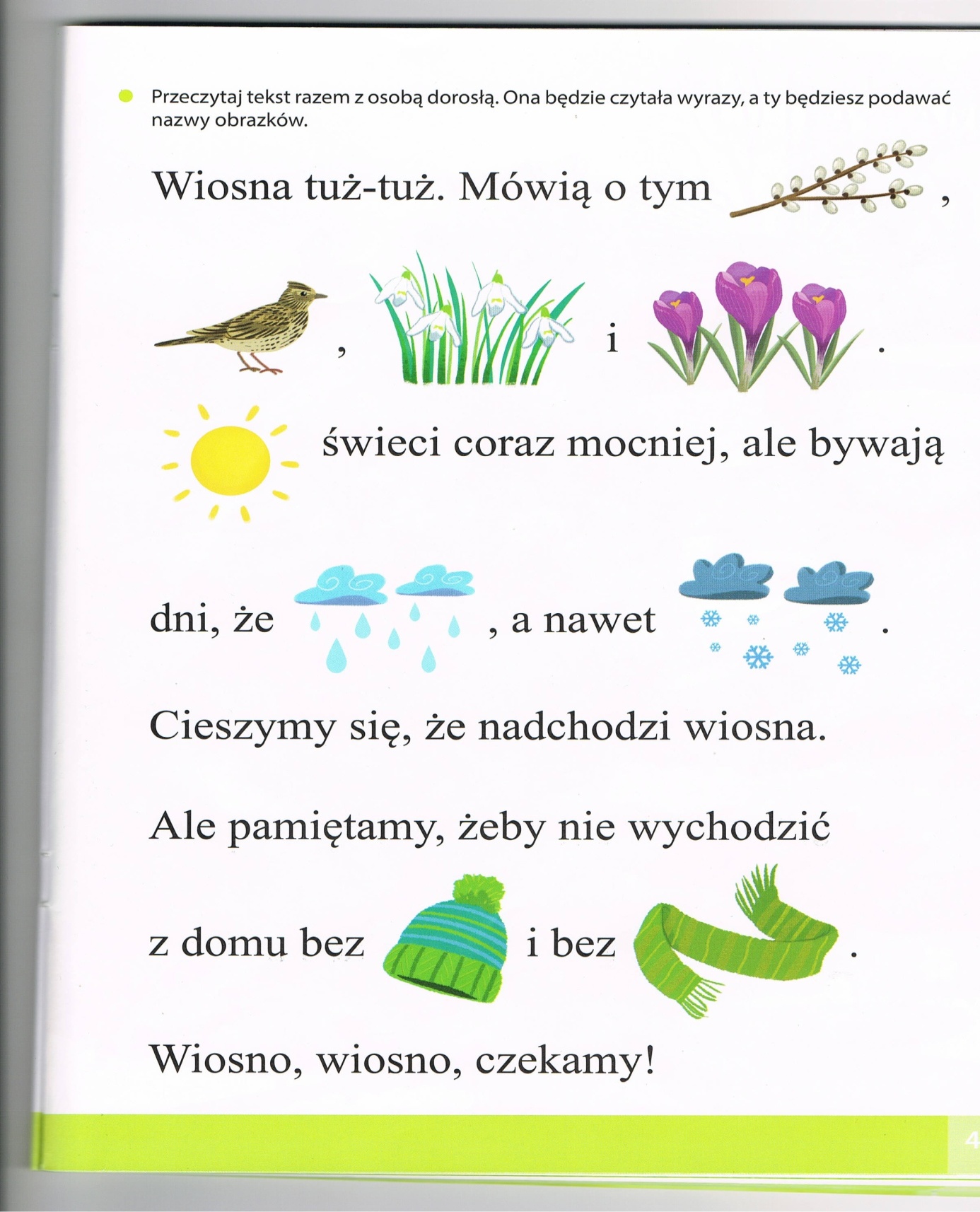 Odpowiedz na pytania korzystając z powyższego tekstu i wcześniejszych zadań:- Jakie są zwiastuny wiosny?- Jakie zjawiska atmosferyczne mogą wystąpić w marcu? Jaka może być pogoda? - O czym musimy pamiętać w marcu?- Przypomnij przysłowie związane z marcem. (W marcu jak w garncu)